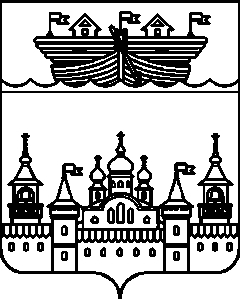 АДМИНИСТРАЦИЯ ГЛУХОВСКОГО СЕЛЬСОВЕТА ВОСКРЕСЕНСКОГО МУНИЦИПАЛЬНОГО РАЙОНА НИЖЕГОРОДСКОЙ ОБЛАСТИПОСТАНОВЛЕНИЕ В соответствии со статьей 13 Федерального закона от  № 257-ФЗ «Об автомобильных дорогах и о дорожной деятельности в Российской Федерации и о внесении изменений в отдельные законодательные акты Российской Федерации», пунктом 5 части 1 статьи 14 Федерального закона от  № 131-ФЗ «Об общих принципах организации местного самоуправления в Российской Федерации»,  Федеральным законом от 03.07.2016 № 277-ФЗ «О внесении изменений в Федеральный закон «О защите прав юридических лиц и индивидуальных предпринимателей при  осуществлении государственного контроля (надзора) и муниципального контроля» администрация Глуховского сельсовета постановляет:1. Утвердить Положение  о муниципальном контроле за сохранностью автомобильных дорог местного значения  на территории Глуховского сельсовета Воскресенского муниципального района Нижегородской области.2.Контроль за исполнением настоящего постановления оставляю за собой.3. Настоящее постановление вступает в силу со дня его обнародования.Глава администрации 							И.Ю.ДубоваУтверждено постановлением администрацииГлуховского сельсовета Воскресенского  муниципального района Нижегородской области от 20 марта 2017 года №35ПОЛОЖЕНИЕо муниципальном контроле за сохранностью автомобильных дорог местного значения  на территории Глуховского сельсовета Воскресенского муниципального района Нижегородской области1. Общие положения1.1. Настоящее Положение  разработано в соответствии с Федеральным законом от  года № 257-ФЗ «Об автомобильных дорогах и о дорожной деятельности в Российской Федерации и  о внесении изменений в отдельные законодательные акты Российской Федерации», Федеральным законом  от  года № 131-ФЗ «Об общих принципах организации местного самоуправления в Российской Федерации», Федеральным законом от  года № 196-ФЗ «О безопасности дорожного движения», Федеральным законом от  года № 294-ФЗ «О защите прав юридических лиц и индивидуальных предпринимателей при осуществлении государственного контроля (надзора) и муниципального контроля»(с изменениями от 03.07.2016 года № 277-ФЗ), Уставом Глуховского сельсовета  и устанавливает порядок осуществления муниципального контроля за сохранностью автомобильных дорог местного значения в границах населенных пунктов администрации Глуховского сельсовета Воскресенского муниципального района Нижегородской области.1.2. Объектами  муниципального контроля  являются автомобильные дороги общего и необщего пользования в границах населенных пунктов Глуховского сельсовета Воскресенского муниципального района Нижегородской области, а также  здания, сооружения и иные объекты дорожного сервиса, расположенные на придорожных полосах автомобильных дорог местного значения, рекламные конструкции,  расположенные  в полосе отвода и придорожных полосах автомобильных дорог местного значения, за исключением автомобильных дорог федерального, регионального или межмуниципального значения, частных автомобильных дорог.1.3. Муниципальный контроль  за сохранностью автомобильных дорог местного значения на территории Глуховского сельсовета Воскресенского муниципального района Нижегородской области осуществляется администрацией Глуховского сельсовета и уполномоченными ею органами и должностными лицами.1.4. Финансирование деятельности по осуществлению муниципального контроля за сохранностью автомобильных дорог местного значения и его материально-техническое обеспечение осуществляется за счёт средств бюджета  администрации Глуховского сельсовета.2. Цель и задачи муниципального контроля  за сохранностью автомобильных дорог местного значения2.1. Целью муниципального контроля  за сохранностью автомобильных дорог местного значения является обеспечение соблюдения законодательства об автомобильных дорогах и о дорожной деятельности.2.2. Основными задачами муниципального контроля за сохранностью автомобильных дорог местного значения являются:а) проверка соблюдения требований технических условий по размещению объектов, предназначенных для осуществления дорожной деятельности, объектов дорожного сервиса, рекламных конструкций и других объектов в полосе отвода и придорожной полосе автомобильных дорог местного значения;б) проверка соблюдения пользователями автомобильных дорог, лицами, осуществляющими деятельность в пределах полос отвода и придорожных полос, правил использования полос отвода и придорожных полос, а также обязанностей при использовании автомобильных дорог местного значения в части недопущения повреждения автомобильных дорог и их элементов;в) проверка соблюдения весовых и габаритных параметров транспортных средств при движении по автомобильным дорогам местного значения, включая периоды временного ограничения движения транспортных средств.3. Формы осуществления муниципального контроля  за сохранностью автомобильных дорог местного значения3.1. Проведение муниципального контроля за сохранностью автомобильных дорог местного значения осуществляется в форме плановых и внеплановых проверок в порядке и с соблюдением процедур установленных Федеральным законом от 26.12.2008 г. № 294-ФЗ «О защите прав юридических лиц и индивидуальных предпринимателей при осуществлении государственного контроля (надзора) и муниципального контроля и проведения мероприятий по профилактике нарушений обязательных требований, мероприятий по контролю, осуществляемых без взаимодействия с юридическими лицами, индивидуальными предпринимателями.3.2. Плановые проверки проводятся на основании ежегодного плана проверок, утверждаемого руководителем уполномоченного органа местного самоуправления. 3.3. В ежегодных планах проведения плановых проверок указываются следующие сведения:1) наименования юридических лиц, фамилии, имена, отчества граждан и индивидуальных предпринимателей, деятельность которых подлежит плановым проверкам;2) цель и основание проведения каждой плановой проверки;3) дата и сроки проведения каждой плановой проверки;4) наименование органа муниципального контроля, осуществляющего плановую проверку.3.4. Проверка проводится на основании правового акта уполномоченного органа местного самоуправления. Проверка может проводиться только должностным лицом или должностными лицами, которые указаны в правовом акте уполномоченного органа местного самоуправления.3.4.1В правовом акте уполномоченного органа местного самоуправления  о проведении проверок указываются:1) наименование органа органа муниципального контроля, а также вид (виды) муниципального контроля;2) фамилии, имена, отчества, должности должностного лица или должностных лиц, уполномоченных на проведение проверки, а также привлекаемых к проведению проверки экспертов, представителей экспертных организаций;3) наименование юридического лица или фамилия, имя, отчество индивидуального предпринимателя, проверка которых проводится, места нахождения юридических лиц (их филиалов, представительств, обособленных структурных подразделений) или места фактического осуществления деятельности индивидуальными предпринимателями;4) цели, задачи, предмет проверки и срок ее проведения;5) правовые основания проведения проверки;5.1) подлежащие проверке обязательные требования и требования, установленные муниципальными правовыми актами, в том числе реквизиты проверочного листа (списка контрольных вопросов), если при проведении плановой проверки должен быть использован проверочный лист (список контрольных вопросов);6) сроки проведения и перечень мероприятий по контролю, необходимых для достижения целей и задач проведения проверки;7) перечень административных регламентов по осуществлению муниципального контроля;8) перечень документов, представление которых юридическим лицом, индивидуальным предпринимателем необходимо для достижения целей и задач проведения проверки;9) даты начала и окончания проведения проверки;10) иные сведения, если это предусмотрено типовой формой распоряжения или приказа руководителя, заместителя руководителя органа государственного контроля (надзора), органа муниципального контроля.3.5. По результатам проверки оформляется акт проверки соблюдения законодательства с соблюдением требований установленных Федеральным законом  года № 294-ФЗ «О защите прав юридических лиц и индивидуальных предпринимателей при осуществлении государственного контроля (надзора) и муниципального контроля».3.6. В случае обнаружения в результате проверки нарушений законодательства об автомобильных дорогах и о дорожной деятельности, акт проверки направляется на рассмотрение в государственный орган или должностному лицу, которые уполномочены рассматривать дело об административном правонарушении, в сроки, установленные законодательством РФ.  К акту проверки (в зависимости от вида нарушения) могут прилагаться результаты осмотра автомобильной дороги и объектов дорожного сервиса, акты об отборе образцов (проб), протоколы (заключения) проведенных исследований и экспертиз, объяснения лиц, в чьих действиях имеются признаки нарушения действующего законодательства РФ и должностных лиц органов государственного контроля (надзора) и/или муниципального контроля и другие документы или их копии, связанные с результатами проверки.3.7. При обнаружении факта причинения вреда автомобильным дорогам местного значения, объектам дорожного сервиса, администрация Глуховского сельсовета вправе  обратиться  в суд с требованием о возмещении вреда.4. Полномочия должностных лиц, осуществляющих муниципальный контроль  за сохранностью автомобильных дорог местного значения4.1. Должностные лица уполномоченного органа местного самоуправления, осуществляющие муниципальный контроль за сохранностью автомобильных дорог местного значения в пределах предоставленных полномочий имеют право:а) пресекать и предотвращать нарушения законодательства об автомобильных дорогах и о дорожной деятельности в установленном порядке;б) осуществлять проверки соблюдения законодательства об автомобильных дорогах и о дорожной деятельности;в) составлять по результатам проверок акты и представлять их для ознакомления гражданам, юридическим лицам, индивидуальным предпринимателям, являющимися владельцами, пользователями автомобильной дороги местного значения, объектами дорожного сервиса;г) давать предложения об устранении выявленных в результате проверок нарушений законодательства об автомобильных дорогах и о дорожной деятельности;д) предъявлять гражданам, юридическим лицам, индивидуальным предпринимателям требования об устранении выявленных в результате проверок нарушений;е) получать от юридических лиц, граждан, индивидуальных предпринимателей сведения и материалы о состоянии автомобильных дорог местного значения, объектов дорожного сервиса, в том числе документы, удостоверяющие право на различные формы владения и/или пользования, иные сведения и документы, необходимые для осуществления муниципального контроля;ж) посещать в порядке, установленном законодательством, автомобильные дороги местного значения, объекты дорожного сервиса, в отношении которых осуществляется муниципальный контроль, расположенные на них здания и сооружения;з) обращаться в органы внутренних дел за содействием в предотвращении или пресечении действий, являющихся нарушением законодательства об автомобильных дорогах и о дорожной деятельности и иных нормативных правовых актов либо препятствующих осуществлению муниципального контроля, а также в установлении личности граждан, в чьих действиях имеются явные признаки нарушения законодательства об автомобильных дорогах и о дорожной деятельности;и) осуществлять иные предусмотренные действующим законодательством права.4.2. Должностные лица уполномоченного органа местного самоуправления, осуществляющие муниципальный контроль за сохранностью автомобильных дорог местного значения, при проведении мероприятий по контролю обязаны:а) руководствоваться законодательством Российской Федерации;б) соблюдать действующее законодательство, права и законные интересы юридических лиц, граждан и индивидуальных предпринимателей;в) принимать меры по предотвращению и устранению последствий выявленных нарушений законодательства об автомобильных дорогах и о дорожной деятельности в установленном порядке;г) проводить профилактическую работу по устранению причин и обстоятельств, способствующих совершению правонарушений в области законодательства об автомобильных дорогах и о дорожной деятельности.4.3. При осуществлении муниципального контроля за сохранностью автомобильных дорог местного значения должностные лица уполномоченного органа местного самоуправления несут в установленном действующим законодательством и настоящим Положением ответственность за:а) несоблюдение требований законодательства при исполнении служебных обязанностей;б) несоблюдение установленного порядка осуществления муниципального контроля за сохранностью автомобильных дорог местного значения;в) непринятие мер по предотвращению и устранению последствий выявленных нарушений законодательства об автомобильных дорогах и о дорожной деятельности;г) объективность и достоверность материалов проводимых проверок.4.4. Препятствование осуществлению полномочий должностных лиц уполномоченного органа местного самоуправления при проведении ими муниципального контроля за сохранностью автомобильных дорог местного значения влечет установленную законодательством РФ ответственность.4.5. Должностные лица уполномоченного органа местного самоуправления, осуществляющие муниципальный контроль за сохранностью автомобильных дорог местного значения, составляют отчетность о своей деятельности, обеспечивают достоверность составляемых отчетов, которые предоставляют в установленные сроки в предусмотренные законодательством РФ органы.20 марта 2017 года№ 35Об утверждении Положения о муниципальном контроле за сохранностью автомобильных дорог местного значения  на территории Глуховского сельсовета Воскресенского муниципального района Нижегородской областиОб утверждении Положения о муниципальном контроле за сохранностью автомобильных дорог местного значения  на территории Глуховского сельсовета Воскресенского муниципального района Нижегородской области